         Bohdanovce nad Trnavou	Správa starostu obce za rok 2018Novoročný príhovor: Vážení spoluobčania,všetkým Vám želám šťastný nový rok. Dovoľte mi, novozvolenému starostovi obce, prihovoriť sa Vám v prvý deň roku 2019. Šestnásť rokov vo funkcii mi dalo jedinečnú možnosť osobne Vás spoznať, a to mi uľahčuje prácu v prospech nás všetkých. Na obecnom úrade i verejných zasadnutiach OZ sa prejednávali rôzne otázky, pripomienky a  problémy obyvateľov obce. Vedno s novozvolenými poslancami budeme i naďalej venovať väčšiu pozornosť potrebám a nastoleným požiadavkám ľudí a podporovať ich. Je dôležité iba pozorne načúvať. Spoločne sa musíme zaviazať k väčšej sociálnej súdržnosti, je potrebné upustiť od individuálnych a egoistických vízií.V roku 2019 nás čaká veľa výziev, ktoré budú mať zásadný význam pre rozvoj našej obce. Som si istý, že spolu dosiahneme ciele, ktoré sme si stanovili. Z mojej strany urobím všetko pre to, aby sa naša obec naplno rozvíjala a bola čoraz krajšia. Mojím osobným prianím je, aby každý občan mal právo na slušný život v lepších podmienkach, aby tu  mladí ľudia našli kvalitné bývanie. Veďme dialóg založený na vzájomnom rešpekte vyjadrených myšlienok a názorov! Uvítal by som k tomu väčšiu angažovanosť. Starostom som sa stal pre všetkých občanov a chcem pri nich stáť bez ohľadu na ich politické presvedčenie, náboženské cítenie, pohlavie alebo na to, či ide o „domorodca“ alebo „prisťahovaného“. Naďalej chcem byť Vašou oporou, ochotný  pomôcť tomu, kto pomoc potrebuje, jednoducho stáť blízko pri Vás, pretože nielen chodníky, nové cesty a budovy robia obec peknou, ale aj dobré vzťahy medzi ľuďmi robia obec kvalitnou obcou.Ako opätovne zvolený starosta obce i v mene odchádzajúcich a aj novozvolených poslancov OZ Vám zo srdca ďakujem za doteraz prejavenú dôveru a ubezpečujem Vás, že v riadení samosprávy i v realizovaní plánov pre rozvoj našej obce bude pretrvávať kontinuita s uplynulým obdobím. Ďakujem všetkým, ktorí sa doposiaľ o to usilovali.Dovoľte mi, vážení občania Bohdanoviec, v mene svojom i v mene zamestnancov OcÚ a poslancov OZ, ešte raz Vám zaželať šťastný nový rok 2019 a v ňom veľa zdravia, osobných i pracovných úspechov a splnených snov a túžob. Nech je pre nás rok 2019 rokom požehnaným. Úvod: Vianočné sviatky i oslavy nového roka 2019 sú už v týchto chvíľach nenávratne za nami. Dobrý hospodár má zrekapitulovať uplynulý rok, vyhodnotiť ho a zároveň určiť priority v roku nadchádzajúcom. V tejto mojej správe sa preto i ja pokúsim zhodnotiť rok minulý a načrtnem plány a ciele v roku 2019.V úvode sa pár slovami vyjadrím, z môjho pohľadu na podstatnú udalosť roka 2019 a tou boli v závere roka voľby do orgánov miestnej samosprávy. Moje pôvodné vyjadrenie nepokračovať vo funkcii starostu obce a po šestnástich rokoch si už dopriať odpočinok a pokoj som po zvláštnych udalostiach prehodnotil a zmenil svoj postoj. V obci sa rozpútala nevídaná kampaň, musím povedať, že nie príliš korektná. Odpoveď na ňu však treba hľadať u dotyčných. Žiadna zmena však nenastala, teda nie vo funkcii starostu obce. Voliči Bohdanoviec určili, komu veria a kto si získal ich dôveru. Výsledky volieb:Kandidáti na starostu obce:								Počet platných hlasov:Eliška Horváthová, Bc., nezávislá kandidátka								28Marcel Masaryk, Sloboda a Solidarita (SaS) – Obyčajní ľudia a nezávislé osobnosti (OĽANO)		166Miroslav Sučák, nezávislý kandidát									359Michal Šarvaic, Mgr., Ing., nezávislý kandidát								48Radko Trník, Ing., nezávislý kandidát									105Zvolení poslanci do OZ:								Počet platných hlasov:Ľubomír Kvetan, Ing., nezávislý kandidát								355Ľuboš Dušek, Ing., nezávislý kandidát									307Peter Mračka, nezávislý kandidát									307Ivan Bočko, nezávislý kandidát									298Boris Janto, nezávislý kandidát									265Andrej Adamec, JUDr., nezávislý kandidát								258Michal Šarvaic, Mgr., Ing., nezávislý kandidát								248Tomáš Doboš, Ing., nezávislý kandidát								241Ľuboslav Kumančík, Ing. nezávislý kandidát								238Za stanovený výsledok všetkým zo srdca ďakujem v mene svojom i v mene zvolených poslancov do OZ. Najbližšie štvorročné  funkčné obdobie do orgánov miestnej samosprávy začalo plynúť zložením predpísaných sľubov dňa 3.12.2018. Už dnes avizujem svoj odchod, po dovŕšení misie služby občanom, do dôchodku a vyzývam občanov k premýšľaniu a hľadaniu vhodného kandidáta na starostu obce zo šikovných a mladých poslancov OZ alebo zo spoluobčanov. Záujem človeka o dianie v obecnej verejnosti i vlastná iniciatíva a angažovanosť budú k tomu predpokladom.Samospráva obce  k 31.12.2018Starosta obce:Miroslav Sučák, tel. č.: 0907 748 062Poslanci OZ: Ľubomír Kvetan, Ing., tel. č.: 0903 457 961Ľuboš Dušek, Ing., tel. č.: 0905 892 499Peter Mračka, tel. č.: 0905 909 085Ivan Bočko, tel. č.: 0908 762 071Boris Janto, tel. č.: 0904 824 952Andrej Adamec, JUDr., tel. č.: 0907 500 330Michal Šarvaic, Mgr., Ing., tel. č.: 0905 761 786				Tomáš Doboš, Ing., tel. č.: 0910 915 290Ľuboslav Kumančík, Ing. tel. č.: 0908 203 092Zriadené komisie pri OZ pre volebné obdobie 2018 – 2022:Komisia pre ekonomiku, financie a bytovú politikuPredseda: JUDr. Andrej AdamecČlenovia: Ing. Viera Krajčovičová, Mgr. Juraj Janček, PhD., Peter Mračka, Boris JantoSpracováva a predkladá návrh na schválenie obecného rozpočtu, jeho zmien a doplnkov. Vyjadruje sa k hospodáreniu obce s finančnými prostriedkami a majetkom obce. Podáva návrhy na miestne dane a poplatky. Sleduje poradovník s nájomnými bytmi a odporúča nových nájomníkov.Komisia výstavby, regionálneho rozvoja a ochrany životného prostrediaPredseda: Ing. Ľuboš DušekČlenovia:Ing. Ľubomír Kvetan, Peter Mračka, Ing. Ľuboslav Kumančík, Jozef Kavický, Ivan Bočko, JUDr. Andrej Adamec, Mgr. Ing. Michal ŠarvaicSpracúva návrhy k zmenám územného plánu. Posudzuje žiadosti o stavebné konania v zmysle stavebného zákona a dohliada na jeho dodržiavanie počas realizácie. Prerokúva návrhy na investičné akcie, navrhuje ich prioritu v časovom i finančnom plnení. Dohliada a navrhuje spôsob ochrany životného prostredia, ochrany ovzdušia, vody a zelene v obci, spolupracuje pri verejnom obstarávaní v zmysle zákona o verejnom obstarávaní a interných smerníc obce.Komisia školstva, sociálnych vecí, kultúry a športuPredseda: Ivan BočkoČlenovia: Mgr. Ing. Michal Šarvaic, Boris Janto, Ing. Tomáš Doboš, Bc. Monika Kovárová, Helena Kočiská, Monika SiantováSpolupracuje s vedením ZŠ s MŠ, školskou radou a predkladá OZ návrhy na zvýšenie a udržanie kvality vzdelávacieho i mimoškolského procesu. Spolupracuje so všetkými záujmovými organizáciami, fyzickými či právnickými osobami a pri organizovaní kultúrno-spoločenských podujatí v obci. Spracúva plán kultúrnych, spoločenských a vzdelávacích podujatí, pričom navrhuje hlavné obecné podujatia s dôrazom na historické výročia a udalosti. Organizuje osvetu v oblasti dôchodkového, sociálneho a zdravotného zabezpečenia občanov. Spolupracuje so všetkými zložkami a pri organizovaní športových podujatí obecného charakteru. Navrhuje spôsoby skvalitnenia a atraktivity športového diania v obci. Aktivizuje mládež.Komisia na ochranu verejného záujmu a verejného poriadkuPredseda: Ing. Tomáš DobošČlenovia: Ing. Ľuboslav Kumančík, Ing. Ľubomír Kvetan, Mgr. Juraj Janček, PhD.Zaoberá sa písomnými oznámeniami verejných funkcionárov v obci na ich majetkové pomery a vyjadruje sa k nim. Rieši sťažnosti a podnety občanov, odporúča ich  na prípadné prerokovanie na zasadnutí OZ. Podáva návrhy k eliminovaniu negatívnych javov v obci. Sleduje bezpečnostnú situáciu v obci.  Obecný úradVýkonným orgánom riadenia samosprávy je OcÚ. Jeho zamestnanci sú v priamom styku s verejnosťou v rôznych smeroch fungovania obecných záležitostí. Administratívni a technickí zamestnanci obce vykonávali zodpovedne svoje pracovné úlohy k spokojnosti občanov aj inštitúcií a orgánov komunikujúcich s obcou. Do tímu zamestnancov obce sa zapojil aj Miroslav Horváth a v uplynulom roku bola cez ÚPSVaR zamestnaná aj Miroslava Trníková a Gabriela Hudáková. Počas roka sa nevyskytli podstatné negatívne javy vo fungovaní OcÚ a zvyšujúce sa nároky kladené štátom na samosprávu boli zvládnuté.Zamestnanci obce:Ing. Elena Marešová – podateľňa, matrika, registratúra obce, správa daní, zapisovateľka rokovaní OZ, pokladňa,  správa cintorína, evidencia obyvateľstva, agenda CO;Beáta Izakovičová – účtovníctvo, ekonomika, zástupkyňa matrikárky, správa obecného majetku, personalistika;Mgr. Andrea Jurčová – bytové hospodárstvo, stavebná agenda, projektová referentka, administrácia dokumentov na web stránke;PhDr. Zlatica Opáleková – hlavná kontrolórka obce od 1.6.2012;Iveta Kolarovičová – upratovačka, knihovníčka, skladníčka CO, doručovateľka, kronikárka obce;Pavel Lenivý – prevádzkový zamestnanec, údržbár, správca zberného dvora, prevádzka cintorína, vodič traktora;Miroslav Horváth –prevádzkový zamestnanec;Gabriela Hudáková – prevádzkový zamestnanec;Mária Ostrížová – opatrovateľka.Kontakty:  -     mailová adresa: bohdanovcenadtrnavou@gmail.com, web:www.bohdanovce.sktel. č.: starosta obce: 033/55 29 201, 0907 748 062podateľňa, dane  a matrika:  033/55 29 101stavebný úrad, projekty, bytová a sociálna agenda: 0911 239 588, 033/53 54 503ekonómka:  033/53 54 503Štatistika – obyvateľstvo k 31.12.2018Stav obyvateľstva s trvalým pobytom na území obce Bohdanovce nad Trnavou za posledných 15 rokov:rok: 	 2003 –  972 obyvateľov,	rok: 	2015 – 1313 obyvateľov,		rok: 2017 – 1392 obyvateľov	2010 – 1143 obyvateľov,		2016 – 1343 obyvateľov,		rok: 2018 – 1433 obyvateľovPočet občanov:  prihlásených na prechodný pobyt – 18, žijúcich na TP bez súpisného čísla – 39,			   prihlásených na TP v roku 2018 – 68,		   odhlásených z TP v roku 2018 – 41.Narodené deti  v  roku 2018 – 27  detí, z toho 9 dievčat. V roku 2018 dali rodičia v Bohdanovciach svojim deťom takéto mená: Simona, Adam – 2x, Oliver, Dávid – 2x, Teodor, René, Alexander, Tibor, Gréta, Isabella, Jozef, Leonard, Amanda, Alžbeta –  2x, Olívia, Maximilián, Eliáš, Max, Nina, Dušan, Tereza, Timotej, Sebastián a Matúš. Zomrelí občania v roku 2018 – 13, z toho 6 žien: Krchnák Peter, Omastová Elena, Masarovič Jozef, Horváthová Anna, Trník Mikuláš, Hureková Anna, Vajgel Rudolf, Šinková Margita, Procházka Jozef, Císar Ivan, Ludvigová Melánia, Vavro Robert, Krutková Mária.Najstarší obyvateľ našej obce zo žien je pani Anna Hegedüsová, nar. r. 1925, z mužov Eduard Sýkora, nar. 1931.Priemerný vek obyvateľov prihlásených na trvalý pobyt v obci – 38,3 rokov (v roku 2016 – 39,1 rokov), z toho muži – 37,1 rokov a ženy – 39,7 rokov. Počet sobášov spracovaných na matričnom úrade v Bohdanovciach nad Trnavou – 10 (z toho 4 civilné).Spisová agendaKorešpondencia OcÚ celkom – 1 227, počet osvedčených podpisov – 655, počet osvedčených listín – 214.Rozpočet obceStavy účtov obecného úradu k 31. 12. 2018:Bežný účet VÚB                               					  3 244,02 eurBežný účet Prima                        					  2 685,60 eurOsobitný účet (fond opráv)                                                     		 44 541,46 eurDecentralizačný účet                                                                   	 15 831,44 eurTermínovaný vklad                    			  		 93 151,19 eur, z toho 1 416,84 rezerv. fondSociálny fond                                     					  1 098,63 eurTermínovaný vklad (nájom. zábezpeka nájomníkov bytov)   		17 468,87 eurBežný účet na dotácie                                                                         	        30,00 eurÚčet na zelenú infraštruktúru                                                             	        11,73 eurPokladňa                                                                                            	      916,05 eurSpolu                                          		 			178 978,99 eurZostatok nesplateného úveru na: 	 - telocvičňu                                  154 500,00 eur                                        	 -8 bytový dom                              132 462,06 eur                                        		 -15 bytový dom                            256 586,27 eurPlnenie rozpočtu za rok 2018:	príjmy                  		 výdavky                             	 rozdiel___________Bežný rozpočet                                967 193,93			364 650,02                  =        	 602 543,91Kapitálový rozpočet                         246 258,22			455 769,15                  =           -  209 510,93 Finančné operácie      		          97 448,11                		  64 681,49                  =   	   32 766,62Škola                                                  53 092,13             		 416 817,01                 =           -  363 724,88 Rozdiel   												   62 074,72 eurNajdôležitejšíe: 				Príjmy:			Výdavky:______________________Dotácie zo štátneho rozpočtu (bežné)		214 261,81         		Aparát úradu        	 220 883,61Dotácie z ESF   				   5 096,38                 		Matrika                   	     3 243,18Výnos dane z príjmov                                       506 832,04         		Opatrovateľská služba        7 794,10Daň z pozemkov                         		 81 617,40         		Úvery (úroky, splátky)     69 448,21Daň zo stavieb a bytov                          	 39 009,50        		 	Telovýchovná jednota  	   11 989,48Daň za komunálny odpad                          	 28 367,82          		Požiarna ochrana     	   41 385,09 Daň za jadrové zariadenia                          	 14 926,09          		Transfery SOÚ  	     1 702,40Príjem z prenájmu budov (bj., KD)       	 52 118,63			ÚPSVaR – zamestnanec     4 426,18Poplatky za služby                                                5 560,89           		Odpad. hosp.-KO            256 354,68Dotácia na zberný dvor                                     190 630,75			Cirkev, OZ, cintorín            6 167,45	Správne poplatky                                    	    3 164,60			Kanalizácia-výst.,PD       104 564,91Dotácie zo štátneho rozpočtu (kapitálové)  	  41 750,00         		Údržba byt. domov              5 345,84Predaj pozemkov                                          	  10 791,44        		Verejná zeleň                     28 902,87										(údržba, obn.zel.častí)										Miestne komunikácie       23 519,47                                                                                               			 (údržba, výstavba)  Vodovod –výstavby	   36 044,00			Verejné osvetlenie              7 014,59										Kultúra         		    26 033,50										Školstvo– ZŠ, MŠ  	  438 744,73											Školenia             	      1 115,32										Archeologický prieskum      3 600,-Z toho investičné výdavky obce:					Energie – spotreba plynu a elektrickej energie:Klimatizácia obecného úradu    			   2 460,-	Obecný úrad a kultúrny dom                     4 981,32 Rekonštrukcia hasičskej zbrojnice                           	 31 982,98	Požiarna ochrana                              	  1 477,40   Obnova zelených častí                                                 	   5 363,-	Verejné osvetlenie                                     3 261,81 Zateplenie fasády MŠ                                               	 21 927,72	Telovýchovná jednota                               2 018,13 Zberný dvor + traktor s príslušenstvom      	            225 649,95 Miestna komunikácia                                                      19 977,42Kanalizácia – výstavba                                                  104 564,91Vodovod – výstavba                                                         36 044,-Verejné osvetlenie – rozšírenie                                             753,13Stavebná činnosť a životné prostredieV roku 2018 boli Spoločným stavebným úradom vydané:Stavebné povolenia: 9 stavebných povolení na stavbu RD,1 povolenie RD- Zmena stavby pred dokončením,1 povolenie RD- prístavba, nadstavba,2 povolenia na stavbu Záhradnej chaty a 1 stavba prístrešku (garáže),8 povolení na MZZO (malý zdroj znečistenia ovzdušia),Stavebné povolenie- Bytový dom 8 b.j.- komunikácie, parkoviská,Stavebné povolenie- Optická sieťStavebné povolenie- Sklad horľavých kvapalín a prázdnych obalov, Elastik, s.r.o.,Stavebné povolenie- Cyklotrasa,Stavebné povolenie- Mostová váha, TT-Agro, s.r.o.,Stavebné povolenie- IBV Horný mlyn II- komunikácie a inžinierske siete,Stavebné povolenie- Zmena stavby požiarnej zbrojnice,Stavebné povolenie- Zberný dvor- mostová váha,Kolaudačné rozhodnutia:11 kolaudačných rozhodnutí pre rodinné domy,Kolaudačné rozhodnutie na rekreačnú chatu,Kolaudačné rozhodnutie- Bytový dom 8 b.j.,Kolaudačné rozhodnutie - Zberný dvor , prekládka VN,17 povolení na prevádzku MZZOKolaudačné rozhodnutie- IBV Horný mlyn II- rozvod NN,Kolaudačné rozhodnutie- Telocvičňa,Kolaudačné rozhodnutie- Nadstavba potravín- bytová jednotka,Kolaudačné rozhodnutie- Mostová váha, TT-Agro, s.r.o.,Kolaudačné rozhodnutie- Otvorený prístrešok pre horľavé kvapaliny, Elastik, s.r.o.Búracie povolenie: Búracie povolenie- Časť stavby RD – fara.Okresným úradom životného prostredia Trnava boli vydané:Kolaudačné rozhodnutia vodných stavieb:Kolaudačné rozhodnutie- Za humnami- vodovod- 1Kolaudačné rozhodnutie -IBV Horný mlyn- vodovod,Kolaudačné rozhodnutie – ČOVKolaudačné rozhodnutie- Kanalizácia splašková Stoka A6Výruby:4 povolenia na výrub 4 ks stromov, 2x zamietnutie výrubu – 2ks breza, 2ks boroviceObecným úradom Bohdanovce nad Trnavou bolo vydaných 67 povolení drobných stavieb a jedno rozkopávkové povolenie.Samospráva obceRok 2018 bol prelomovým rokom, v ktorom sa uskutočnili voľby do orgánov samosprávy obce. Starý poslanecký zbor sa zišiel na 9 zasadnutiach OZ – 12.1., 23.2.,13.4., 25.5., 8.6., 25.6, 3.8., 13.9. a 8.11.,  a prijal celkovo 61 uznesení. Starosta obce spoločne s poslancami prerokovali veľké množstvo materiálov.Poslanecký zbor sa  v roku 2018 pozmenil, na zasadnutí OZ 25. mája 2018 sa vzdala svojho mandátu Mária Hlbocká a Monika Siantová a nastúpili náhradníci – Mgr. Alena Winterová a Dušan Horváth. Stopercentnou účasťou na zasadnutiach sa prezentujú poslanci O. Jakubcová, H. Kočiská, Mgr. J. Janček, PhD., , M. Hlbocká a I. Bočko, jedenkrát sa nezúčastnila M. Siantová, Bc. B. Ryšková, P. Mračka a Mgr. A. Winterová a sedemkrát Mgr. P. Novák z dôvodu pracovných povinností v zahraničí. Účasť na rokovaniach OZ možno zhodnotiť ako vynikajúcu, čoho dôsledkom boli aj bezproblémové schvaľovania dôležitých dokumentov a prerokovania tém týkajúcich sa obecnej samosprávy.Veľmi kladne hodnotím aj pracovné zasadnutia všetkých komisií pri OZ, ktorých odporúčania pomáhali a boli podnetom v dôležitých rozhodnutiach práce poslaneckého zboru. Veľmi aktívni boli i pri všetkých  spoločensko-kultúrnych dianiach v obci počas celého roka. Zápisnice a fotodokumentácia z uskutočnených akcií, zverejnené na stránke obce, hovoria za všetko.Komisia pre ekonomiku, financie a bytovú politiku sa stretla v roku 2018 2-krát v zložení: M. Hlbocká, Ing. V. Krajčovičová, Bc. B. Ryšková, D. Horváth a Mgr. P. Novák.Komisia výstavby, regionálneho rozvoja a ochrany ŽP zasadala celkovo 6-krát v zložení: P. Mračka, Ing. Ľ. Kvetan, Ing. Ľ. Dušek a J. Kavický. Okrem svojej stanovenej náplne sa zaoberala verejným obstarávaním podľa platnej legislatívy.Komisia školstva, mládeže, sociálnych vecí, kultúry a športu zasadala celkovo 7-krát, avšak svojou účasťou zabezpečovala všetky kultúrno-spoločenské a športové akcie podľa celoročného plánu v zložení: H. Kočiská, M. Siantová, O. Jakubcová, Mgr. J. Janček, PhD. a I. Bočko.Komisia na ochranu verejného záujmu a verejného poriadku v zložení: Mgr. J. Janček, PhD., I. Bočko a O. Jakubcová sa zišla celkom 3-krát.Výpis so zasadnutí rokovaní OZ:12. január 2018 – Prvé zasadnutie poslancov OZ v roku 2018 sa nieslo v duchu skonštatovania, že boli splnené všetky uznesenia z predošlého roka. Poslanci schválili žiadosť o prevod vlastníctva obecného pozemku z dôvodu hodného osobitného zreteľa manželom Ryškovým,  poverili starostu obce začať rokovanie s vlastníkmi pozemkov a riešiť situáciu v lokalite IBV „Za humnami“.23. február 2018 – OZ schválilo: uzavretie prevádzkovej zmluvy na vodné stavby vybudované a skolaudované v obci s firmou TAVOS, a.s., prevod vlastníctva obecného pozemku, rozpočtové opatrenie obce Bohdanovce nad Trnavou a ZŠ s MŠ č. 1/2018, prevod správy prístavby telocvične k ZŠ do správy ZŠ s MŠ a vypracovanie Urbanistickej štúdie v lokalite „Za humnami“.13. apríl 2018 – Zasadnutie OZ otvorilo schvaľovanie  uznesení o vyhlásení výberového konania na obsadenie pracovnej pozície Hlavného kontrolóra obce Bohdanovce nad Trnavou a na obsadenie funkcie riaditeľa ZŠ s MŠ. Poslanci zobrali na vedomie rozpočtové opatrenie obce č. 2 a 3 a schválili uznesením rozpočtové opatrenie obce č. 4/2018 a rozpočtové opatrenie ZŠ s MŠ č. 2/2018. Poslanecký zbor riešil aj možnosť spoluúčasti občanov na obecných investíciách a schválili uzavretie zmluvy o združení finančných prostriedkov č. 01/2018.25. máj 2018 – Do funkcie Hlavného kontrolóra obce bola opäť zvolená PhDr. Zlatica Opáleková. Záverečný účet obce Bohdanovce nad Trnavou za rok 2017 bol poslancami OZ schválený bez výhrad. Manželom Šinkovým a manželom Vrankovým  poslanci schválili prevod vlastníctva nehnuteľností z dôvodu hodného osobitného zreteľa. Z dôvodu novelizácie zákona o obecnom zriadení bolo treba aktualizovať Zásady odmeňovania poslancov OZ a Rokovací poriadok OZ. Schvaľovali sa aj rozpočtové opatrenia obce č. 5/2018 a ZŠ s MŠ č. 3/2018. Prevádzkový poriadok zberného dvora bol prepracovaný na nový systém zberu odpadu.  Obci bola schválená žiadosť o NFP na obstaranie kompostérov pre obyvateľov. Starosta obce vymenoval nového zástupcu starostu – p. I. Bočku a poslankyne p. M. Hlbocká a p. M. Siantová sa vzdali mandátu.8. jún 2018– Rokovanie bolo zvolané z dôvodu nutnosti doplnenia Rady školy o člena, ktorá sa vzdala  mandátu poslankyne OZ. Zároveň náhradníci, ktorí nastúpili na uvoľnené miesta v poslaneckom zbore, Mgr. A. Winterová a p. D. Horváth zložili sľub poslancov OZ. Na návrh poslancov členstvo v Rade školy prijala Mgr. A. Winterová.25. jún 2018 – Obec sa začala pripravovať na nadchádzajúce voľby do orgánov samosprávy obcí, poslanci schválili počet poslancov na nasledujúce volebné obdobie a rozsah úväzku pre výkon funkcie starostu obce. Návrh VZN o určení výšky dotácie na mzdy a prevádzku na dieťa MŠ a školského zariadenia pre pedagogického asistenta pre deti a žiakov so špeciálnymi výchovnovzdelávacími potrebami schvaľovacím procesom neprešiel. Hlavná kontrolórka obce predniesla návrh Plánu kontrolnej činnosti na 2. polrok 2018 – poslanci ho schválili, podobne aj návrh Zmluvy o spolupráci pri realizácii investície Kanalizácia Stoka A5, A7 s investorom firmou TAVOS, a.s. a  návrh Zmluvy o budúcej zmluve medzi obcou a manž. Horváthovými. Schvaľovacím procesom prešli aj Rozpočtové opatrenie obce č. 6/2018 a Rozpočtové opatrenie ZŠ s MŠ č. 4/2018. Obec Malženice oznámila všetkým členským obciam, že ku dňu 31.12.2018 ukončí Zmluvu o zriadení spoločného obecného úradu.3. august 2018 – Poslanci opäť prerokovávali rozpočtové opatrenia obce č. 7 a 8/2018. Pre roky 2018 – 2022 bol schválený Komunitný plán obce.  Do platnosti vošli aj nové Zásady hospodárenia s majetkom obce. Pre projekt Bohdanovce nad Trnavou – kanalizácia sa schválila výška neoprávnených výdavkov a poslanci schválili aj prenájom obecnej nehnuteľnosti na záhradkárske účely. 13. september 2018 – Rada školy oznámila  obci, že do funkcie riaditeľky ZŠ s MŠ Bohdanovce nad Trnavou bola zvolená dňa 27.08.2018 Mgr. Lucia Plaštiaková. Starosta obce predložil poslancom návrh Rozpočtu obce na rok 2019 a hlavná kontrolórka obce predniesla Správu o vykonanej kontrole. Obec ponúkla občanom na prenájom 700 L kompostéry. Poslanci schválili rozpočtové opatrenie obce č. 9/2018 a Rozpočtové opatrenie ZŠ s MŠ č. 5/2018. Kronikárkou obce sa stala p. I. Kolarovičová.08. november 2018–Stretnutie poslancov sa nieslo v duchu maximálneho pracovného nasadenia – na tomto stretnutí boli schválené: Rozpočet ZŠ s MŠ na rok 2019, Rozpočet obce Bohdanovce nad Trnavou na rok 2019, Rozpočtové opatrenie obce č. 11/2018 a Rozpočtové opatrenie ZŠ s MŠ  č. 6/2018, Rozpočtový harmonogram obce na rok 2019, prevod nehnuteľnosti p. E. Marcelovej z dôvodu hodného osobitného zreteľa, príloha k VZN č. 53/2017 o financovaní školských zariadení, Správa ZŠ s MŠ o výchovnovzdelávacej činnosti za rok 2017/2018, príprava žiadosti ZOMOT o NFP za účelom realizácie cyklotrasy, Urbanistická štúdia IBV „Za humnami“ a Plán kontrolnej činnosti hlavnej kontrolórky obce na 1. polrok 2019. Rokovanie sa ukončilo slávnostnou večerou, na ktorej starosta obce poďakoval všetkým poslancom a občanom, ktorí boli v obci činní, za spoluprácu v celom končiacom sa volebnom období 2014 – 2018.3. december 2018 – Ustanovujúce zasadnutie OZ. Za účasti hojného počtu občanov sa uskutočnilo slávnostné zasadnutie poslaneckého zboru, na ktorom novozvolený starosta obce a poslanci zložili sľub. Starosta obce predniesol slávnostný príhovor a poslanci schválili zriadenie jednotlivých komisií pri OZ, v ktorých budú pracovať, poverenie poslanca, ktorý bude oprávnený zvolávať a viesť zasadnutie OZ, plat starostu obce, bol ustanovený zástupca starostu obce, schválili sobášiaceho a zástupcu sobášiaceho a Harmonogram zasadnutí OZ v roku 2019.14. december 2018 – Posledné zasadnutie OZ v tomto roku bolo  v znamení schválenia uznesení, ktorým sa mení sídlo spoločného obecného úradu z obce Malženice na obec Cífer.Podrobné znenia a tiež zápisnice z rokovaní OZ je možné vzhliadnuť na web stránke obce.Investície a rozvoj obceKanalizácia v obci. Rozhodnutie obce o postupnom budovaní kanalizačných  stôk sa reálne napĺňalo i v roku 2018. Z vlastných prostriedkov na ich výstavbu použila cca 101 000,-€. Bola ukončená stoka pred OcÚ a v Tehelnej ulici, TAVOS, a.s. dokončila vlastnú investíciu v časti Vŕšok a to preloženie čerpacej stanice s predĺžením existujúcej stoky. V roku 2019 bude odkanalizovanie častí obce pokračovať. Zrealizuje sa časť stoky od križovatky na Vŕšku po RD súp. č. 218 a stoka v uličke smerujúcej ku kostolu. Po získaní dotácie z európskych fondov sa vybuduje kanalizácia v novej zástavbe v časti Mladý potok. Teraz prebieha VO na dodávateľa stavby. Pokračovanie v budovaní obecnej kanalizácie bude pokračovať i v ďalších rokoch a to už v novovybudovaných lokalitách. V starých častiach obce zostávajú už iba nepatrné úseky. Pri tejto príležitosti vyzývam producentov splaškových vôd, ktorí sa ešte nepripojili na verejnú kanalizáciu, aby tak vo vlastnom záujme urobili čo najskôr, ak  sa nechcú dostať do nepríjemností a tí, ktorí sú pripojení a nemajú uzatvorené zmluvy o odvádzaní splaškových vôd s TAVOS-om, a.s., aby ani chvíľu neváhali tak urobiť. Zákony sú platné pre všetkých a ich nerešpektovanie sa nevypláca. Odpadové hospodárstvo – zberný dvor. Vážnym problémom človeka tejto krásnej planéty je jeho správanie sa voči životnému prostrediu. Uvedomme si to i na miestnej úrovni. Zlomok z toho tvorí i likvidácia odpadu a hlavne jeho triedenie, čiže separovanie. Obec po vynaloženom úsilí vybudovala v roku 2018 moderný zberný dvor, ktorý občanom poskytuje služby počas stanovených prevádzkových hodín. Stavba i manipulačná technika nebola lacná. Bolo preinvestovaných cca 200 000,-€, podstatnú časť vykryla dotácia z fondov EÚ. Využime teda možnosť aktívne sa zapojiť do správneho ukladania odpadu a jeho triedenia! Komunálny odpad z domácností zbavujme nevhodných druhov odpadov a tieto potom uskladňujme a triedené odovzdávajme zberovej službe! Obec je monitorovaná v tom, koľko takých druhov odpadu vyseparujeme a v akých množstvách. Dotačné prostriedky poskytnuté EÚ nás k tomu zaväzujú, a tak aj vychovávajú k lepšiemu chápaniu celosvetovej problematiky. Komunálny odpad sa čoraz ťažšie ukladá a likviduje. V decembri roka 2018 nám zberová služba – firma FCC, a.s. navýšila ceny za zber a likvidáciu odpadov (skladovanie). Pre producentov odpadu to bude mať vážny dopad na predpokladané navýšenie poplatkov za odpady, ale obec sa tým bude zaoberať až po uplynutí tohto roka. Do pozornosti dávame zmenu termínu zberu triedeného (separovaného) odpadu. Počas roka bude vždy vo štvrtok (nie piatok) 1x mesačne v čase zberu komunálneho odpadu.Kompostovanie. Druh biologicky rozložiteľného odpadu z domácností a záhrad sa naďalej bude môcť ukladať do kompostoviska na zbernom dvore. Obec skvalitnila služby pri likvidácii orezaných konárov tým, že zakúpila výkonnejšiu drvičku. Prvé poznatky nasvedčujú, že táto investícia bola mimoriadne vhodná. Odľahčením pre občana sa stanú domáce kompostéry, ktoré obec v počte 300 ks a v objeme 700 L získala zo spoločného projektu združenia ZOMOT z fondov EÚ. V jarných mesiacoch, po vyhlásení OcÚ, si ich budú môcť občania bezplatne prevziať za splnenia predpísanej doby nájmu  – 5 rokov a užívať ich na vlastnej nehnuteľnosti. Po uplynutí tejto doby ostávajú majetkom nájomcov. Žiadatelia si v prípade menšieho záujmu môžu zmluvne prevziať aj vyšší počet kompostérov. Všetky sa, v prípade kontrol, musia nachádzať na udaných adresách. Záujem by mal stúpnuť, pretože kompostovaním biologicky rozložiteľného odpadu získavame kvalitný kompost, ktorý môžeme opäť použiť v záhradách. Materská škola – zateplenie budovy. Pre dosiahnutie energeticky nižšej náročnosti prevádzkovania predškolského zariadenia obec v roku 2018 budovu zateplila a skrášlila novou fasádou. Investované zdroje vo výške cca 22 000,-€ nie sú konečné. Napriek úbytku detí zo Šelpíc do ich novovybudovaného zariadenia je vysoký predpoklad, že pozitívnym demografickým vývojom v obci, dlhodobo nie je možné poskytovať služby v danej kapacite a obec sa rozhoduje o pristavení ďalšej triedy i s rozšírením kapacity jedálne.DHZ – požiarna zbrojnica. Dobrovoľní hasiči v obci od roku založenia zboru 1924 postupne zveľaďovali požiarnu zbrojnicu, pristavovali podľa potrieb až do dnešnej podoby. Po získaní novej požiarnej techniky obci bola poskytnutá MV SR dotácia vo výške 30 000,-€ na rekonštrukciu budovy. Po polročnom úsilí našich hasičov sa zatekajúca strecha obnovila a následne v roku 2019 sa bude v rekonštrukčných prácach pokračovať vo vnútorných priestoroch a príde i k novej fasáde budovy. Prevažnú časť týchto prác si brigádnicky zabezpečujú hasiči z vlastných radov. IBV Horný mlyn.  Jednou z novovznikajúcich lokalít IBV je podľa ÚPO i Horný mlyn. Napriek rôznemu chápaniu problematiky vlastníkov pozemkov, a tým aj sťažovaniu práce zodpovedných orgánov obce, sa v roku 2018 vybudoval vodovod – verejná časť v celej dĺžke 440m. Práce sťažil a ovplyvnil predpísaný archeologický prieskum. Obec preinvestovala na uskutočnenie tohto diela cca 40 000,-€. Dnes sú pre vlastníkov priľahlých pozemkov dané možnosti pre zástavbu rodinných domov. V tomto roku sa obec bude zaoberať rozšírením prístupovej komunikácie, zatiaľ bez konečného asfaltového pokrytia. Obec v rámci dlhodobého rozvoja obce bude podľa prijatých dokumentov naďalej venovať pozornosť i týmto novovzniknutým častiam obce. Pripravuje sa verejné stretnutie s vlastníkmi pozemkov v ďalšej časti IBV Horný mlyn, smerom cez záhrady k napojeniu pri Jagelkových a stretnutie s vlastníkmi v časti Za humnami. Ich stanoviská predurčia rozhodovanie obce v pokračovaní otvárania možností zástavby rodinných domov. Treba si uvedomiť, že procesy vedúce k možnosti samotného zastavovania územia sú časovo zdĺhavé, a na to je potrebné upriamiť pozornosť.Miestne komunikácie. Obec si je vedomá nedostatočnej kvality miestnych komunikácií a v rámci možností ich každý rok obnovuje. Dôležité pri ich oprave je, aby už vopred bola uložená kanalizácia. V roku 2018 sa zrekonštruovala cesta pri potoku a časť Majerskej uličky v hodnote 20 000,-€. V roku 2018 pokračovala výstavba viacúčelovej komunikácie  smerom na Krupanskú cestu. V katastrálnom území obce je hotová na 80%. O vznesenej požiadavke občanov na vybudovanie chodníka k železničnej stanici bude obec rokovať s obcou Šelpice, nakoľko sa to týka jej územia. Plán vybudovania cyklotrasy Bohdanovce nad Trnavou – Trnava – Špačince je stále aktuálny. Obec má všetky dokumenty pripravené, čaká sa na doriešenie problematiky Špačiniec a Trnavy. Je to tiež dôsledok pôvodnej chybnej projektovej dokumentácie a zodpovedných ľudí. Predpoklad podania spoločnej žiadosti o dotáciu je marec 2019.Zeleň a starostlivosť o ňu. Kataster Bohdanoviec nie je výnimočne pokrytý košatou zeleňou a preto o tú, ktorú máme, by sme sa mali príkladne starať a ošetrovať ju. Dopĺňanie chýbajúcej je samozrejmosť. Minulý rok obec vysadila na obecné nehnuteľnosti 20 ks orechov, 12 ks oskoruší, 5 ks moruší, 7 ks hrabov, 1 ks platan, 1 ks ginko. Zo získanej dotácie bude v tomto roku zabezpečená výsadba zelene pozdĺž účelovej komunikácie na Krupanskú cestu a vetrolam pri Elastiku. Negatívnym poznatkom je neúcta k priestranstvám pred vlastnými rodinnými domami. Tie priestranstvá sú vizitkou každého z nás. Poriadok a čistota by nám mali byť vlastnými.Ďalšie aktivity.V roku 2018 bola ukončená investícia spoločnosti Slovak Telekom na zrealizovanie optickej siete šírenia prenosu telekomunikačných a internetových dát. Negatívom tejto investície danej spoločnosti bolo nepokrytie celej obce. Menšou obecnou investíciou bolo dokončenie tepelnej izolácie kultúrneho domu, zaradenie drobnej architektúry na ihrisku, vybavenie detského ihriska novým prvkom a vykonali sa ďalšie menšie. Podpora obce smerovala tiež pre prívržencov silového cvičenia na zveľadenie vybavenia posilňovne.V ďalšom období obec plánuje po vybudovaní kanalizácie ku kostolu pristúpiť k postupnému zveľaďovaniu centrálnej zóny obce pred kultúrnym domom a miestnom parčíku. Súčasťou by mohla byť započatá prístavba kultúrneho domu pod ihriskom, kde by po uvážení mohli byť zriadené rôzne priestory, buď pre matky s deťmi, detské centrum alebo pre seniorov. Žiada si to väčšiu diskusiu vo verejnosti. Opäť sa otvára otázka v konečnom rozhodnutí obce na pomenovanie ulíc. Číslovanie nových rodinných domov je neprehľadné a zmätočné. Obec má pripravené návrhy názvov všetkých ulíc, pripravuje ich k verejnej diskusii tak, aby sme v čase nerealizovania žiadnych volieb mohli prakticky pristúpiť k tomuto vážnemu kroku.Základná škola s materskou školouZákladná škola Vytvára dobré podmienky pre  výchovu a vzdelávanie žiakov z obcí Bohdanovce nad Trnavou a Šelpice.Organizačnú štruktúru ZŠ s MŠ Bohdanovce nad Trnavou tvoria 4 útvary ZŠ, MŠ, ŠKD a ŠJ.            Škola má svoju stálu vysokú úroveň, o ktorú sa stará kvalifikovaný pedagogický zbor. Na výchovno-vzdelávacom procese v škole sa v minulom školskom roku podieľalo 9 (v súčasnosti 8) pedagogických zamestnancov vrátane 2 vychovávateliek ŠKD.Škola spolupracovala a spolupracuje  s Centrom pedagogicko-psychologického poradenstva a prevencie a s Centrom špeciálno-pedagogického poradenstva v Trnave.Žiaci sa vzdelávajú podľa školského vzdelávacieho programu „Škola pre radosť a zdravie“, ktorý je vypracovaný podľa Štátneho vzdelávacieho programu ISCED 1.MŠVVaŠ SR schválilo dňa 6. februára 2015 inovovaný ŠVP pre prvý stupeň základnej školy číslom 2015-5129/1758:1-10A0.V školskom roku 2017/2018 sa žiaci 1., 2. a 3. ročníka vzdelávali podľa inovovaných vzdelávacích programov. Žiaci 4. ročníka sa do ukončenia stupňa vzdelávania vzdelávali podľa ŠkVP vypracovaného podľa doteraz platných ŠVP pre základné školy.V školskom roku 2018/2019 sa všetci žiaci všetkých  ročníkov vzdelávajú podľa inovovaného vzdelávacieho programu.V minulom školskom roku základnú školu navštevovalo 80 žiakov, z toho 2 žiaci si plnili povinnú školskú dochádzku mimo územia SR. Školský klub detí navštevovalo 57 žiakov v 2 oddeleniach ŠKD.V ZŠ k 15.9.2018 bolo zapísaných 78 žiakov, z toho  43  z Bohdanoviec nad Trnavou a   35   zo Šelpíc  (z celkového počtu 3 žiaci si plnia povinnú školskú dochádzku mimo územia SR).V ŠKD bolo zapísaných 54 žiakov v 2 oddeleniach. V ŠJ bolo prihlásených 134 stravníkov, z 59 detí MŠ, 57 žiakov ZŠ a 18 zamestnancov školy.Okrem výchovno-vzdelávacieho procesu škola realizuje množstvo výchovno-vzdelávacích aktivít a pripravuje talentovaných žiakov na rôzne súťaže, na ktorých žiaci úspešne reprezentujú školu i obec. Medzi významné aktivity a činnosti ZŠ s MŠ patrili: tekvicové párty, zápis do 1. ročníka (19 detí), školský karneval, Hollého pamätník, návšteva divadelného predstavenia, udržiavanie si ľudových tradícií: Privítajme Mikuláša, Na Luciu, vianočná besiedka, vítanie jari – Morena, Morena, Letečko, zdravotné a vlastivedné vychádzky, praktická výuka žiakov v dopravnej výchove a mnohé iné.Počas minulého školského roka bola zrealizovaná vonkajšia úprava okolia pred budovou ZŠ. V auguste 2018 prišlo k zmene vo funkcii riaditeľky školy. Uplynutím funkčného obdobia bola Radou školy na päťročné obdobie zvolená za riaditeľku školy Mgr. Lucia Plaštiaková. Svoje päťročné pôsobenie na poste riaditeľky školy ukončila  Mgr. Jana Pullmannová. Za  odvedenú prácu jej patrí vrelé poďakovanie.   Materská školaZástupkyňou riaditeľky pre  materskú školu je Helena  Kočiská.Predprimárne vzdelávanie sa v materskej škole realizovalo podľa Školského vzdelávacieho programu „ Hravo a zdravo“, ktorý bol vypracovaný v súlade so štátnym vzdelávacím programom pre  predprimárne vzdelávanie v materských školách  s účinnosťou od 1. septembra 2016  pod č.2016-17780/27322:1-10AO.V materskej škole v minulom školskom roku bolo 72 detí, ktoré boli zaradené do troch tried s celodennou výchovou a vzdelávaním.K 15. 09.2018 bolo zapísaných 59 detí.Počas letných prázdnin bola zrealizovaná vonkajšia úprava budovy MŠ. Časť budovy dostala novú fasádu.Bližšie informácie o Základnej škole s  materskou školou Bohdanovce nad Trnavou si môžete prezrieť   na webovej stránke www. skolabohdanovce.edupage.org.Dobrovoľný hasičský zborRok 2018 bol poznamenaný rekonštrukciou hasičskej zbrojnice, ktorá bude mať po dokončení nový vzhľad a zlepší sa aj celkový technický stav. Členovia DHZ odpracovali na budove zbrojnice celkovo 1100 brigádnických hodín. Aj napriek tomu sa môžu pochváliť bohatou činnosťou počas celého roka. V obci sa podieľali na týchto podujatiach: v posledný aprílový podvečer členovia DHZ postavili máj pred hasičskou zbrojnicou, na druhý deň zaisťovali bezpečnosť na cestných komunikáciách pri jubilejnom XX. ročníku bežeckých pretekov Bohdanovská 7. Dňa 4.5.2018 položili veniec k soche sv. Floriána, dňa 2.6.2018  v rámci MDD pripravili súťaže a penu pre deti. O deň neskôr sa zúčastnili procesie Božieho Tela. Dňa 16.6.2018 zorganizovali súťaž s historickou technikou, ktorá sa uskutočnila na miestnom futbalovom ihrisku. 28. augusta to boli oslavy SNP, dňa 29.10. 2018 dohliadali opäť na bezpečnosť účastníkov lampiónového sprievodu pri vypnutom pouličnom osvetlení. Dňa 8.12.2018 sa po prvýkrát hasiči prezentovali na vianočných trhoch Mikulášskou kapustnicou.Hasiči reprezentovali obec aj na medzinárodnej súťaži s historickou technikou v Senci, v silnej konkurencii získali tretie miesto. Pekné druhé miesto vybojovali aj dňa 7.7.2018 na súťaži v Rakoviciach. Pre rok 2018 bol náš zbor zaradený v systéme celoplošného rozmiestnenia síl a prostriedkov na území SR v kategórii B. Aj počas rekonštrukcie hasičskej zbrojnice musel byť hasičský zbor v prípade potreby schopný výjazdu. Členovia zásahovej jednotky DHZO vykonali celkom 8 výjazdov. Z toho boli dva výjazdy k požiarom (požiar stohu za obcou Ružindol a požiar prístavby rodinného domu v Bíňovciach), jedenkrát čerpali vodu po prudkom daždi (Trnava, Skladová ul.) a jedenkrát asistovali pri odstraňovaní následkov dopravnej nehody (kolízia kamióna a dvoch osobných áut v Šelpiciach). Dvakrát vykonali technickú činnosť v obci, jednu protipožiarnu asistenčnú hliadku (Zlet československých lietadiel – letisko Boleráz) a jeden cvičný výjazd. Členovia DHZO strávili na zásahoch spolu 48 hodín a 100 hodín pri asistenčnej službe. Okrem toho absolvovali členovia zásahovej jednotky viacero školení a cvičení. V mesiaci február absolvovali traja členovia základnú prípravu členov hasičských jednotiek. Koncom apríla absolvovalo osem členov kurz prvej pomoci. Dňa 19.6.2018 sa členovia DHZO zúčastnili taktického cvičenia s námetom – Pád malého lietadla do obecenstva a požiar hangára na letisku Boleráz. V dňoch 9. a 10.11.2018 absolvovalo šesť členov jednotky odborný výcvik vo výcvikovom stredisku HaZZ Lešť.Na výcviku strávili členovia DHZO celkovo 304 hodín. Okrem toho hasiči absolvovali kondičné jazdy,  zúčastňovali sa IMZ v okrsku a veľa času venovali aj údržbe techniky a vybavenia.Základná organizácia Jednoty dôchodcov Slovenska – SeniorklubPri bilancovaní našej činnosti konštatujeme, že aj rok 2018 bol pre členov našej ZO JDS veľmi úspešný. Pestré  kultúrne, spoločenské, športové a iné aktivity, ktoré sú zdokumentované i na web stránke obce v rubrike Seniorklub, svedčia o tom, že v našej obci je radosť byť seniorom. Pravidelné mesačné stretnutia v kultúrnom dome boli spestrené rôznymi prednáškami, besedami na aktuálne témy a tiež boli príležitosťou na oslávenie životného jubilea našich členov. Na hodnotiacej členskej schôdzi v marci sme zhodnotili činnosť nášho Seniorklubu za jeho 11-ročné obdobie a pri tejto slávnostnej príležitosti odovzdal starosta obce našej predsedníčke Cenu starostu obce za jej tvorivý a kultúrny rozvoj v obci. Aktivity našej ZO majú širokú náruč – od zachovávania vidieckej pospolitosti až po starostlivosť o naše životné prostredie. Ľudové obyčaje a folklór podporujeme v takej miere, ako sa len dá. Každý rok realizujeme pásmo „Pochovávanie basy“, tradíciou sa stalo posedenie pri ľudovej piesni „V Bohdanovcách pri pesničke“, účasť našich spevákov zastrešených v súbore Bohdanovčan v tomto roku obohatil Juniáles v Špačinciach, folklórny festival na Myjave a prehliadku speváckych súborov okresu Trnava v Boleráze. Viaceré podujatia realizujeme už tradične každý rok, napr. účasť na turistickom zraze seniorov okresu, ktorý sa konal tento rok v Smoleniciach, relaxácia v termálnych kúpeľoch, účasť na vínnej ceste či posedenie pri husacine, ale aj upratovanie okolia pomníkov, kostola a cintorína na jar i na jeseň, pietnu spomienku v Deň červených makov. XI. ročník športových hier seniorov okresu Trnava sme zabezpečili tento rok v našej obci v spolupráci s obecným úradom, TJ Elastik a DHZ. Tohto športového podujatia sa zúčastnilo 22 ZO JDS okresu Trnava a 390 súťažiacich seniorov v 12 športových disciplínach, potešili nás aj skvelé výkony našich členov. Ukázali sme, že si vieme uctiť hostí v našej obci, začo sme dostali i viaceré uznania za výborne zorganizované podujatie. Treba vyzdvihnúť, že holdujeme kultúre, tento rok sme videli divadelné predstavenia Ťapákovci, Obchod na korze, operetu Grófka Marica sme si vychutnali v Štátnom divadle v Košiciach. Literárne matiné presvedčilo o láske našich seniorov k poézii či próze, keď sa prezentovali svojimi vystúpeniami pri návšteve spisovateľky a poetky medzi nami. Nezabudnuteľný je výlet do Oponíc, kde sme v knižnici videli predstavenie Guttenberg a hviezdy, ktoré nás nesmierne obohatilo v našom poznaní o vzniku kníh a navštívili sme aj Slovenské poľnohospodárske múzeum v Nitre. Zaujímavá bola i návšteva Múzea holokaustu v Seredi či hvezdárne v Hlohovci. Využili sme cestovanie vlakom pre seniorov zdarma a tak naše cesty smerovali do Tatranskej Lomnice na týždenný relaxačný pobyt v hoteli Morava, do Košíc, do Žiliny a Terchovej, Šaštína na púť k našej patrónke, na relaxačno-liečebný pobyt do Červeného Kláštora (Smerdžonka). Duchovne precítený bol výlet na horu Butkov v sprievode nášho pána farára, kde sme spoznali krásne nové pútnické miesto Slovenska. Na výletoch do Zvolena a B. Bystrice, do Brna a Ivančíc, adventnej Prahy sme mali možnosť pripojiť sa k seniorom nášho okresu a spoznať zaujímavosti týchto miest. Z bohatej ponuky aktivít si členovia vyberali podľa svojho záujmu, ale konštatujeme, že pestrosť našej činnosti obohacuje ich život a dáva zmysel našej spolupatričnosti.Pre rok 2019 sme pripravili v spolupráci s členmi výboru ZO pestrý plán našej činnosti a veríme, že v spolupráci s obecným úradom, zastupiteľstvom a ďalšími organizáciami v obci prispejeme ku skvalitneniu nášho života. V mene našej ZO JDS oslovujeme touto cestou našich rovesníkov, občanov v dôchodkovom veku, aby si nevolili cestu samoty a rezignácie, aby si našli cestu do našej organizácie, ktorá je súčasťou veľkej Jednoty dôchodcov na Slovensku, jedinou organizáciou, ktorá rokuje a presadzuje oprávnené požiadavky všetkých dôchodcov v oblasti zdravotnej a sociálnej starostlivosti so zákonodarnými a výkonnými ústrednými orgánmi štátu.Zapísala Ing. Mária TomekováFolklórny súbor BohdanovčanS radosťou môžem konštatovať, že i rok 2018 pod taktovkou Oľgy Martišovičovej bol pre folklórny súbor úspešný. Aj tento rok im bolo dopriate z neba zdravie, primerané veku a mohli spájať spev s pohybom – tancom. Účinkovali na mnohých akciách pripravených OcÚ a tiež na prehliadkach usporiadaných Okr.O JDS v Trnave mimo našej obce.11. 2. 2018 si pripomenuli ľudové tradície akciou „ Pochovávanie basy.“8. 4. 2018 –zorganizovali v spolupráci s OcÚ, KK  a  Seniorklubom JDS už 3. ročník  posedenia pri ľudovej piesni      „ V BOHDANOVCÁCH PRI PESNIČKE“.  Vedúca súboru urobila choreografiu úsmevného pásma – „Šaty robia človeka“, ktorá mala u obecenstva veľký úspech. Všetci členovia oduševnene znázornili v šatkách a zásterách starých ľudí kedysi a dôchodcov po 60-ke dnes – oblečením i tancom. Pridali i veselé pásmo o víne. Okrem nášho súboru vystúpil Seniorklub Opoj, Záruby Smolenice a FS Brezinka a Brezina Boleráz. 11. 4. 2018 -  na Seniorklube oslávili častuškou životné jubileum – 70 rokov členky Žofky Miklušákovej.30. 4. 2018 – v spolupráci s Hasičským zborom postavili máj a pri stavaní zaspievali rezké piesne.2. 6. 2018 – sa  FS zúčastnil  v Špačinciach na Juniálese seniorov okresu Trnava spolu s FS Šúrovce, Bučany a manželmi Dorotkovcami zo Špačiniec.25. 7. 2018 – sa konali v obci Bohdanovce nad Trnavou Športové hry seniorov celého okresu Trnava. XI. ročníka sa zúčastnilo 390 súťažiacich, vrátane našich členov. Prestávku do spracovania výsledkov vyplnil FS v sprievode harmonikárky  p. Olívie Papiernikovej a spevu všetkých účinkujúcich športovcov.28. 8. 2018 – si pripomenuli modlitbou a piesňami 74. výročie SNP pri pomníku padlých vojakov.22. 9. 2018 – oslavoval  FS Seniorklub  Opoj svoje 5. výročie založenia a pozval si náš FS spolu s Malženicami a FS Dlhé pole z okr. Žilina na svoju oslavu. Náš súbor si pripravil pásmo žartovných piesní, ktoré prispeli k dobrej nálade na oslave.14.10. 2018 –Posedenie s jubilantmi celej obce pri príležitosti Mesiaca úcty starším. Náš FS v sprievode Trnavskej cimbalovej muziky zaspieval  jubilujúcim spoluobčanom a prispel k výbornej veselej nálade na tejto jedinečnej akcii poriadanej OcÚ.11. 11. 2018 – pietnou  spomienkou sme si uctili pamiatku padlých vojakov z našej obce v 1. a 2. svetovej vojne.4. 12. 2018 – Prehliadka speváckych skupín a súborov v obci Boleráz. Spolu so súbormi – Seniorklub Opoj, Dolnoorešanka, Bučančani, Břeclav a Jesienka Trnava sa zúčastnili na Okresnej prehliadke folklórnych skupín a súborov v susednej obci Boleráz. Moderátorka Janka Horváthová pripomenula všetkým roky, keď 10 členiek nášho súboru chodilo do speváckeho zboru pod vedením Ladislava Weissera. Vyhrávali 1. miesto takmer  vo všetkých celoslovenských súťažiach. Bol to nadaný, hoci veľmi prísny  dirigent a z jeho základov  dosahujeme aj dnes tieto úspechy. 5. 12. 2018 – oslávila svoje okrúhle 70. narodeniny  sólistka  FS BOHDANOVČAN  Nelka Duchoňová. Náš súbor jej nielen zaspieval  častušku, ale roztancoval celý Seniorklub. Veríme, že podobne ako tento rok, aj budúci sa budú stretávať aj vďaka úžasnému mladému harmonikárovi Jakubovi Fajnorovi  a šíriť dobré meno našej obce.Rímskokatolícky farský úrad – farnosť Bohdanovce nad TrnavouKrstov bolo v roku 2018  v našej farnosti  30, z toho 14 dievčat a 16 chlapcov.  Pohrebov bolo 21, z toho 12 mužov a 9 žien. Sobášov bolo 6.Na prvom svätom prijímaní bolo 13 detí. Birmovancov sme mali 37. V roku 2018 FÚ zbúral starú časť farskej budovy a upravil terén po búraní. Veľa sa urobilo brigádnicky. Pri búraní pomohla aj firma TT–AGRO, s.r.o. a TT–TRANS, s.r.o. Obecný úrad  prispel  sumou 2000 €. Vdp. Farár František Mrkva vyslovuje „Pán Boh zaplať“ všetkým, ktorí akýmkoľvek spôsobom pomáhajú a zúčastňujú sa na tom, aby naša farnosť dobre fungovala nielen hmotne, ale aj duchovne.TJ Elastik BohdanovceTJ vstúpila do roku 2018 turnajom interligy, na ktorom sa zúčastnilo 10 družstiev. Výbor TJ ostal v nezmenenom zložení. Zimnú prípravu začalo družstvo žiakov v novovybudovanej telocvični ZŠ pod vedením I. Bočku. Pod vedením M. Bočku trénovala skupina tzv. škôlkarov. Tréningy navštevovalo cca 8 – 11 detí, ktoré nedosahovali 8 rokov, a tým sa treba mimoriadne venovať. Žiaci v OM obsadili pekné 8. miesto. Počas jarnej sezóny prebiehali jednania s TJ Boleráz o vytvorení futbalového centra mládeže, ktoré by spojilo žiakov z oboch dedín, k spojeniu však neprišlo. Družstvo dorastu pod vedením I. Palšoviča sa doplnilo ako futbalový celok a silno napredovali. Počas súťažných stretnutí v OM pribudol aj rad fanúšikov. Po jarnej časti skončili v OM na 5. mieste. Počas zimnej prestávky, v snahe posilniť futbal mužov, predseda TJ s pomocou Ing. Ľ. Ďuriša a trénera Š. Kessela zrekonštruovali kabínu mužov, ktorú pred sezónou slávnostne otvorili za účasti  starostu obce a redaktora Trnavského hlasu. Mužstvo išlo do sezóny s novým výstrojom s prispením sponzorov – R. Čambálom a firmou Staropramen. Muži skončili v OM na 11. mieste. V rámci skvalitnenia areálu a služieb pre fanúšikov bolo s pomocou F. Vadoviča, A. Jagelku, P. Stolárika, M. Vlachoviča, Ing. Ľ. Ďuriša a firmy Staropramen vybudované nové zariadenie s terasou a rekonštruované sociálne zariadenie. Obe zariadenia sa osvedčili pri akciách, napr. Petro-Pavlovský turnaj a športový deň dôchodcov Trnavského regiónu, na ktorom sa športových hier zúčastnilo 400 dôchodcov. Počas letnej prestávky v areáli absolvovalo sústredenie Domino Bratislava s chlapcami od 14 do 18 rokov. V rámci sústredenia tu hrali družstvá Hamšíkovej akadémie Podlavice, Adamcovej akadémie Trakovice s našimi a bolerázskymi dorastencami. V lete sa tu začal rozvíjať aj menej známy šport vďaka klubu La cross Trnava a naši dorastenci zohrali prípravné stretnutie s ligovým družstvom žien Spartak Trnava a výhrou 7:4 ukončili letnú sezónu. Do dorastu prišla trénerská posila P. Golej, ktorý napriek výsledkom musel pre pracovné povinnosti svoju činnosť ukončiť. Dorastenci podávali počas jesene veľmi dobré výkony a skončili na 2. mieste. Z dôvodu nízkeho počtu žiakov odišlo na hosťovanie 7 žiakov do mládežníckych kategórií TJ Boleráz. Skupinu škôlkarov opustil pre študijné povinnosti tréner M. Bočko, a tak ich začal trénovať najskôr M. Šimek a neskôr F. Nádaský. Poľovnícke združenie JarabicaPZ „Jarabica“  Bohdanovce má 17 členov. V minulom roku odišiel do „večných revírov“ člen PZ I. Kezman. Členovia PZ sa v minulom roku venovali starostlivosti o zver, najmä v zime prikrmovaním, v lete predkladaním napájačiek na vodu. V spolupráci s firmou TT-Agro, s.r.o. vytvorili biopás o výmere 37 árov, ktorý obsiali trojročnou zmeskou. Od súkromnej osoby získal 20 árov pozemku v okrajovej časti obce, ktorú takisto obsiali zmeskou. PZ v roku 2018 zorganizovalo tradičný poľovnícky ples, zúčastnili sa aj akcií „Deň detí“ a „Vianočné trhy“, kde podávali teplé občerstvenie. V rámci plánu chovu a lovu v roku 2018 ulovili 20 ks zajacov, 22 ks bažantov – kohútov, 5 ks srncov, 5 ks srnčiat, 5 ks sŕn, 2 ks lanštiakov, 1 ks diviaka, 12 kačíc. Zo škodnej zveri ulovili 6 ks líšok.ZáverVážení spoluobčania,Správu starostu obce za uplynulý rok predkladám Vám, občanom našej obce,  každoročne k Vašej priamej informovanosti. Snažil som sa podať informácie o udalostiach tak, ako sa vyvíjali, uskutočňovali, s akými výsledkami, so zhodnotením a svojím pohľadom k vývoju v nasledujúcom období. Dôležité v ňom bude nachádzať spoločnú reč s poslancami OZ a samozrejme širšou verejnosťou. Na tomto hárku papiera sa nedá spomenúť všetko, a preto prepáčte, ak som niečo dôležité opomenul. Touto cestou ďakujem všetkým okolo seba, ktorí sa akokoľvek pričinili k tomu, kde sa dnes nachádzame. Ďakujem Vám milí spoluobčania!Miroslav Sučák										  starosta obce25. 01.2019 Bohdanovce nad Trnavou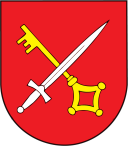 